1.产品介绍1.1产品概述我司设计的二氧化硫变送器，采用进口一线大品牌电化学二氧化硫传感器，具有反应迅速灵敏、抗干扰能力强的特点，经过我司独有的补偿算法、多段标准气体标定，亦具有长寿命、高精度、高重复性和高稳定性的特点。适用于需要监测二氧化硫泄漏浓度的场合。设备采用宽压10~30V直流供电，模拟量信号输出，4~20mA、0~5V、0~10V可选，外壳防护等级高，可以适应现场环境恶劣的检测场合。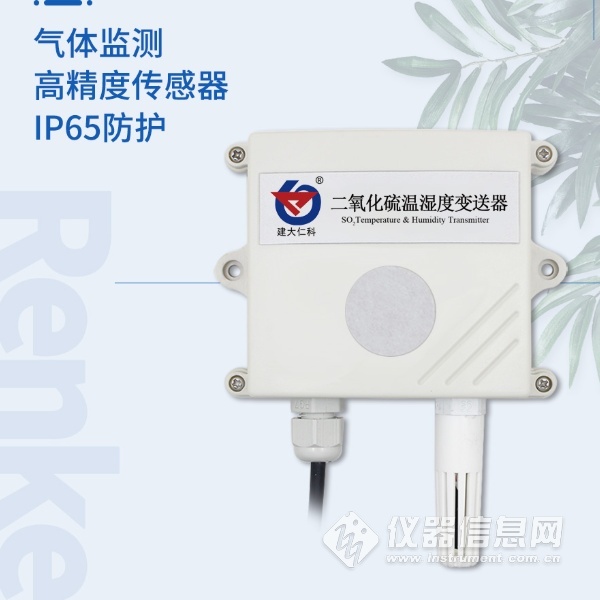 1.2功能特点■采用进口一线大品牌电化学传感器，稳定耐用。■量程0-20ppm、0-2000ppm可选，其他量程亦可定做。■测量精度高，可达±3%FS以内,重复性可达2%以内。■多种模拟量信号输出可选：4~20mA、0~5V、0~10V。■可选配高品质OLED显示屏，现场可直接查看数值，夜晚亦可清晰显示。■现场供电采用10~30V直流宽压供电，可适应现场多种直流电源。■产品采用壁挂式防水壳，安装方便，防护等级高可应用于恶劣的现场环境。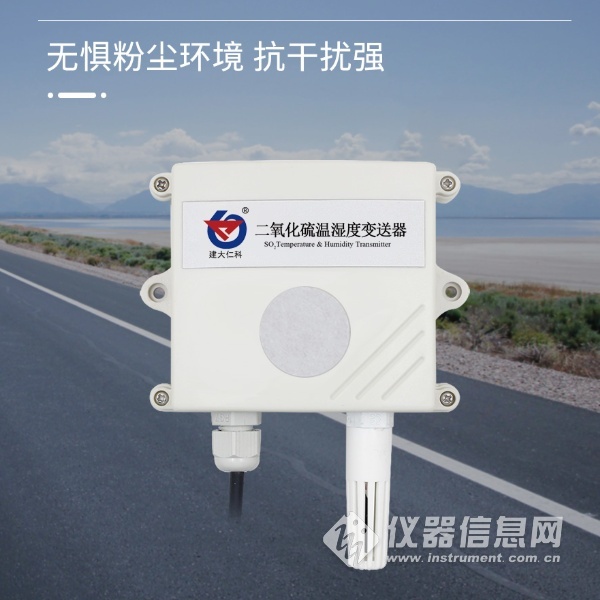 1.3主要技术指标以上所有规格参数均在环境条件：温度20℃、相对湿度50%RH、1个大气压，待测气体浓度最大不超过传感器量程的环境下测得。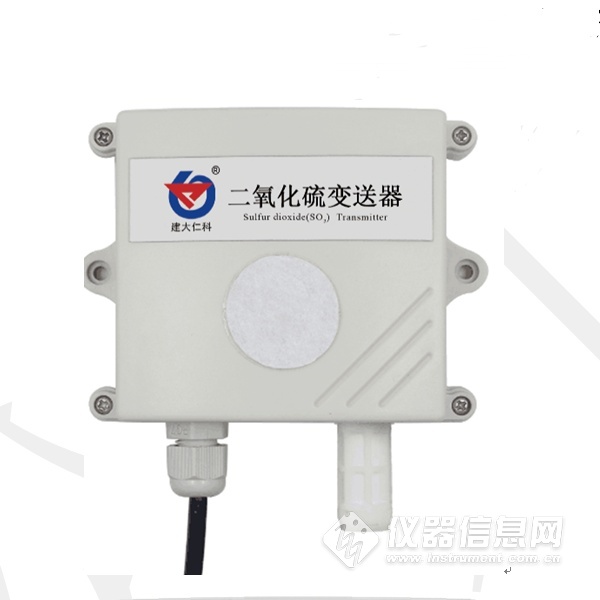 1.4产品选型​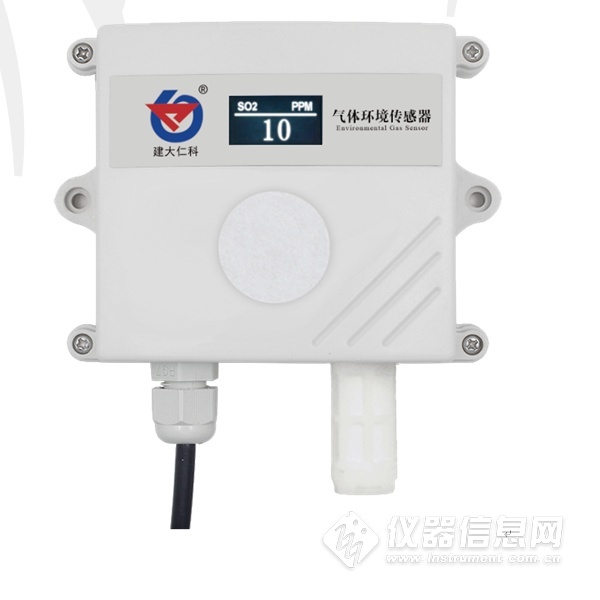 2.设备安装说明2.1设备安装前检查设备清单■SO2变送器设备1台■自攻螺丝（2个）、膨胀塞（2个）■产品合格证、保修卡、接线说明等常见问题及解决方法无输出或输出错误可能的原因：1)量程对应错误导致PLC计算错误。2)接线方式不对或者接线顺序错误。3)供电电压不对（针对0~10V型均为24V供电）。4)变送器与采集器之间距离过长，造成信号紊乱。5) PLC采集口损坏。6)设备损坏。供电电源10~30V DC平均功耗0.18W输出信号4~20mA、0~5V、0~10V工作温度-20~50℃工作湿度15~90%RH 无冷凝工作压力90~110KpaSO2分辨率20ppm:0.1ppmSO2分辨率2000ppm:1ppm重复性≤2%响应时间20ppm:≤45S响应时间2000ppm:≤70S预热时间≥5分钟检测精度±3%FS零点漂移20ppm:≤±0.5ppm零点漂移2000ppm:≤±4ppm稳定性≤2%信号值/月RS-公司代号SO2-SO2变送传感器I20-4~20mA电流输出V05-0~5V电压输出V10-0~10V电压输出2-壁挂王字壳OLED-壁挂王字壳带OLED显示20P量程为20ppm2000P量程为2000ppm